Ritual de Bendiciones para la Misión en Barrios Populares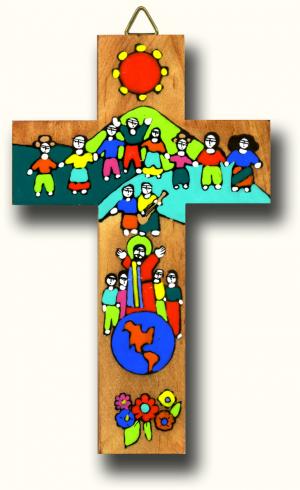 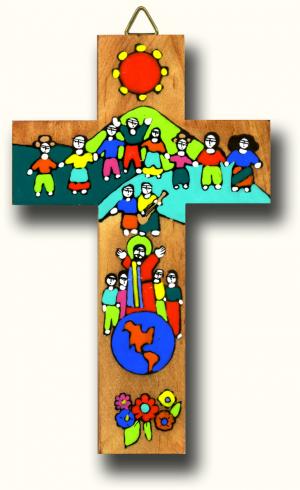 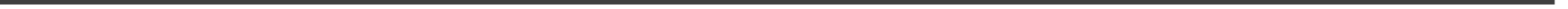 Presentación:Este breve ritual de bendiciones quiere ser un aporte a la misión en barrios populares, el mismo nace del deseo de contar con un instrumento sencillo para hacer presente a Dios en las necesidades y en las festividades que viven las comunidades.Cuando la bendición no es un ritual vacío sino pleno de sentido, acompaña toda la persona, todas sus situaciones y relaciones. Somos el Pueblo de la BENDICIÓN, esa es nuestra raíz y nuestra herencia.El Señor dijo a Moisés:Habla en estos términos a Aarón y a sus hijos: Así bendecirán al pueblo de Israel. Ustedes les dirán:Que el Señor te bendiga y te proteja.Que el Señor haga brillar su rostro sobre ti y muestre su gracia.Que el Señor te descubra su rostro y te conceda la paz.(Libro de los Números 6,22-26)Y el Papa Francisco nos bendice así:Quiero pedirle a nuestro Padre Dios que los acompañe y los bendiga, que los colme de su amor y los defienda en el camino dándoles abundantemente esa fuerza que nos mantiene en pie y nos da coraje para romper la cadena del odio: esa fuerza es la esperanza. Les pido por favor que recen por mí y los que no pueden rezar, ya saben, piénsenme bien y mándenme buena onda. Gracias.LA BENDICIÓN es un ritual, un gesto cargado de sentido, que tiene una gran significación Esquema propuesto para las bendicionesSaludoBreve Lectura de la Palabra de DiosIntensionesOración de BendiciónPadrenuestro (aspersión)Conclusión.Cuando una persona se acercaba a Don Pedro Casaldáliga pedirle una bendición, poniéndole la mano sobre la cabeza rezaba así: "El Dios de la Vida, el Dios del Amor,el Dios de la Liberación, el Dios de la Solidaridadte acompañe siempre"Bendición de una Cruz o de una imagen de JesúsSaludo:Hermanos y Hermanas nos reunimos para reconocer nuestra dignidad de hijos e hijas de Dios nuestro Padre común. Gesto:Invocamos la Presencia de Dios con la señal de la CruzEn el nombre del Padre…Que Jesús, el Nazareno, verdadero Dios y verdadero hombre muerto y resucitado para la salvación del mundo esté con Ustedes. 	(Y con tu espíritu)Lectura breveDe la carta del Apóstol San Pablo a los cristianos de Filipos.2, 5-11Tengan los mismos sentimientos de Cristo Jesús. El, que era de condición divina, no consideró esta igualdad con Dios como algo que debía guardar celosamente: al contrario, se anonadó a sí mismo, tomando la condición de servidor y haciéndose semejante a los hombres. Y presentándose con aspecto humano, se humilló hasta aceptar por obediencia la muerte y muerte de cruz. Por eso, Dios lo exaltó y le dio el Nombre que está sobre todo nombre, para que, al nombre de Jesús, se doble toda rodilla en el cielo, en la tierra y en los abismos, y toda lengua proclame para gloria de Dios Padre: «Jesucristo es el Señor».	Palabra de Dios	(Te alabamos Señor)Intenciones	Invoquemos a Jesús nuestro Redentor que nos ha mostrado el camino de la vida plena diciéndole:R/. Se nuestra compañía y nuestra salvaciónHijo de María, que te hiciste servidor de tu pueblo, ayúdanos a vivir nuestro compromiso con sencillez. R/.Carpintero de Nazaret, que compartiste tu vida con pobres y pecadores, ayúdanos a ser acogedores y respetuosos de toda persona, sin importar su situación. R/.Cristo Jesús, que fuiste capaz de asumir la cruz como señal de mayor amor, ayúdanos a ofrecer nuestros dones y tareas para que la buena noticia de tu resurrección les llegue a todos.  R/. Invitar a agregar las propias intensiones…Oración de bendición (de una cruz)Bendice Señor con tu generoso amor esta cruz; haz que quienes la veneran, recuerden la vida, la muerte y la resurrección de tu hijo Jesús, que paso haciendo el bien. Te pedimos que al contemplarla encontremos consuelo en las aflicciones, confianza en el peligro y alivio en los momentos de sufrimiento.Por Jesucristo, nuestro Señor. (Amén)Oración de bendición (imagen de Jesús)Dios misericordioso, que te diste a conocer en Jesucristo, nuestro Señor. Derrama tu bendición sobre esta imagen de tu Hijo, para que quienes la contemplen lo descubran como Camino, Verdad y Vida, tal como Él mismo quiso revelarse.Llena con tu espíritu el corazón de cuantos recen delante de esta imagen para que se sientan enviados a transmitir la Palabra y el estilo del Evangelio que nos anunció Jesús.Te lo pedimos por el mismo Jesucristo, nuestro Señor. (Amén)Padrenuestro (aspersión – rociar con agua bendita)Saludo finalEl Señor esté con ustedes. (Y con tu espíritu) Los (Te) bendiga Dios todopoderoso, Padre, Hijo y Espíritu Santo. (Amén)Bendición de una imagen de la  Virgen MaríaSaludo:Hermanos y Hermanas nos reunimos para reconocer nuestra dignidad de hijos e hijas de Dios nuestro Padre común. Gesto:Invocamos la Presencia de Dios con la señal de la CruzEn el nombre del Padre…Que Jesús, el Nazareno, el Hijo de María, esté con Ustedes. 	(Y con tu espíritu)Lectura breveDel Evangelio según San Lucas1, 46-50En aquel tiempo, María dijo: «Mi alma canta la grandeza del Señor, y mi espíritu se estremece de gozo en Dios, mi salvador, porque el miró con bondad la pequeñez de tu servidora. En adelante todas las generaciones me llamarán feliz, porque el Todopoderoso he hecho en mí grandes cosas: ¡su Nombre es santo! Su misericordia se extiende de generación en generación sobre aquellos que lo temen.Palabra del Señor.(Gloria a ti, Señor Jesús)IntencionesRecemos a Dios, Padre misericordioso, que colmó con su gracia a María y por medio de su Hijo Jesús nos la entregó como Madre nuestra. A cada intensión recemos diciendo:R/. Por María, escúchanos Señor.Por esta tierra que habitamos, para que crezca la concordia y la paz interior. R/.Por quienes sufren por cualquier causa, para que encuentren en María el consuelo que necesiten. R/.Por quienes se sienten sin esperanza, para que el Espíritu que colmó a María, la Virgen los asista. R/.Por quienes rezarán delante de esta imagen, para que encuentren en María la protección que buscan y su ejemplo de entrega los impulse a seguir a Jesús. R/.Oración de bendiciónDios eterno y bondadoso, que nos concediste tener imágenes de tus santos para que al contemplarlas nos acerquemos a Jesucristo; te pedimos ahora, que bendigas esta imagen de la Santísima Virgen María (en su advocación de…). Concede que quienes recen delante de ella, inspirados por ti y por el ejemplo de fe y amor de nuestra Madre, amen más y mejor a sus hermanas/os y obtengan por su intercesión la gracia que necesitan para esta vida y en la vida futura. Por Jesucristo nuestro Señor.(Amen)Padrenuestro (aspersión – rociar con agua bendita)Saludo finalEl Señor esté con ustedes. (Y con tu espíritu) Los (Te) bendiga Dios todopoderoso, Padre, Hijo y Espíritu Santo. (Amén)Bendición de la imagen de un Santo/aSaludo:Hermanos y Hermanas nos reunimos para reconocer nuestra dignidad de hijos e hijas de Dios nuestro Padre común. Gesto:Invocamos la Presencia de Dios con la señal de la CruzEn el nombre del Padre…Que el Espíritu Santo, dador de dones y carismas, los anime y fortalezca y esté con Ustedes. 	(Y con tu espíritu)Lectura breveDel Evangelio según san Mateo5, 13-16Dijo Jesús: Ustedes son la sal de la tierra. Pero si la sal pierde su sabor, ¿con qué se la volverá a salar? Ya no sirve para nada, sino para ser tirada y pisada por los hombres. Ustedes son la luz del mundo. No se puede ocultar una ciudad situada en la cima de una montaña. Y no se enciende una lámpara para meterla debajo de un cajón, sino que se la pone sobre el candelero para que ilumine a todos los que están en la casa. Así debe brillar ante los ojos de los hombres la luz que hay en ustedes, a fin de que ellos vean sus buenas obras y glorifiquen al Padre que está en el cielo. Palabra del Señor(Gloria a ti Señor Jesús)IntencionesConfiados en el poder del Señor, le dirigimos ahora nuestra oración, diciendo a cada intención: R/. Escúchanos, Señor, que confiamos en ti.Para que esta Santa/o.… amigo/de Jesús nos recuerde la importancia de vivir con fe, inspirando todas nuestras acciones en el Evangelio. R/.Para que sepamos descubrirte en el hermano/a que está cerca. R/.Para que nos animemos a confiarte nuestras alegrías y dificultades. R/Oración de bendición Dios eterno y bondadoso que nos concedes tener imágenes de tus santos para que al contemplarlas meditemos y nos acerquemos a Jesucristo a quienes ellos conocieron, siguieron y amaron.Te pedimos ahora que bendigas y santifiques esta imagen de san N. (santa N); concede a quienes recen delante de ella que, inspirados por ti, amen siempre más a hermanos/as y por intercesión de san N (santa N) obtengan tu gracia para vivir el evangelio. Por Jesucristo nuestro Señor.(Amén)Padrenuestro (aspersión – rociar con agua bendita)Saludo finalEl Señor esté con ustedes. (Y con tu espíritu) Los (Te) bendiga Dios todopoderoso, Padre, Hijo y Espíritu Santo. (Amén)Bendición de una MedallaSaludo:Hermanos y Hermanas nos reunimos para reconocer nuestra dignidad de hijos e hijas de Dios nuestro Padre común. Gesto:Invocamos la Presencia de Dios con la señal de la CruzEn el nombre del Padre…Que el Espíritu Santo, dador de dones y carismas, los anime y fortalezca y esté con Ustedes. 	(Y con tu espíritu)Lectura breveDel Evangelio según san Lucas9, 28-36Jesús tomó a Pedro, Juan y Santiago, y subió a la montaña para orar. Mientras oraba, su rostro cambió de aspecto y sus vestiduras se volvieron de una blancura deslumbrante. Y dos hombres conversaban con él: eran Moisés y Elías, que aparecían revestidos de gloria y hablaban de la partida de Jesús, que iba a cumplirse en Jerusalén. Pedro y sus compañeros tenían mucho sueño, pero permanecieron despiertos, y vieron la gloria de Jesús y a los dos hombres que estaban con él. Mientras estos se alejaban, Pedro dijo a Jesús: «¡Maestro, ¡qué bien estamos aquí! Hagamos tres carpas, una para ti, otra para Moisés y otra para Elías». Él no sabía lo que decía. Mientras hablaba, una nube los cubrió con su sombra y al entrar en ella, los discípulos se llenaron de temor. Desde la nube se oyó entonces una voz que decía: «Este es mi Hijo, el Elegido, escúchenlo». Y cuando se oyó la voz, Jesús estaba solo. Los discípulos callaron y durante todo ese tiempo no dijeron a nadie lo que habían visto. Palabra del Señor(Gloria a ti Señor Jesús)IntencionesSabemos que el Señor escucha nuestra oración confiada. Por eso recemos, respondiendo a cada intención: R/. Óyenos Señor, te rogamos.Para que sepamos contemplar la perfección de Dios en la obra de la creación. R/.Para que sepamos descubrir a Jesús en el hermano/a que está cerca. R/.Para que sepamos buscar el Espíritu Santo en la oración. R/.Para que sepamos confiar al Señor nuestras alegrías y dificultades. Oremos. R/.Oración de bendiciónDios bondadoso y misericordioso que nos entregaste a tu Hijo Jesucristo para ser luz, pastor y pan en nuestras vidas; concédenos tu gracia y bendice esta medalla con la imagen de San (N) de Santa (N). Gracias a su intercesión quien la lleve descubra tu cercanía de Buen Dios y cuente con la protección del Espíritu Santo, fuente de toda fortaleza y consuelo. Te lo pedimos por Jesucristo nuestro Señor.(Amén).Padrenuestro (aspersión – rociar con agua bendita)Saludo finalEl Señor esté con ustedes. (Y con tu espíritu) Los (Te) bendiga Dios todopoderoso, Padre, Hijo y Espíritu Santo. (Amén)Bendición del Santo RosarioSaludo:Hermanos y Hermanas nos reunimos para reconocer nuestra dignidad de hijos e hijas de Dios nuestro Padre común. Gesto:Invocamos la Presencia de Dios con la señal de la CruzEn el nombre del Padre…Que el amor de Dios Padre, expresado en el evangelio de su Hijo Jesús, esté con Ustedes. 	(Y con tu espíritu)Lectura breveDel Evangelio según san Juan 2,1-5Tres días después se celebraron unas bodas en Caná de Galilea, y la madre de Jesús estaba allí. Jesús también fue invitado con sus discípulos. Y como faltaba vino, la madre de Jesús le dijo: «No tienen vino». Jesús le respondió: «Mujer, ¿qué tenemos que ver nosotros? Mi hora no ha llegado todavía». Pero su madre dijo a los sirvientes: «Hagan todo lo que él les diga». Palabra del Señor (Gloria a ti Señor Jesús)IntencionesDirijámonos a Dios con confianza de hijos e hijas. A cada intención respondemos: R/. Escucha, Señor, la oración de tu pueblo.Para que los misterios gozosos que contemplamos en el Rosario nos inviten a contemplar la vida de Jesús Hijo de María. R/.Para que los misterios luminosos que presenta el Evangelio nos acerquen al camino de compromiso con el prójimo que recorrió el Señor. R/.Para que los misterios dolorosos de la vida de Jesús, fortalezcan a todas las personas en sus sufrimiento y angustia. R/.Para que los misterios gloriosos nos encaminen a la eternidad y se nos llenen el corazón de esperanza. R/.Oración de bendiciónDios eterno y bondadoso, que nos invitaste a alabarte y pedirte por medio de tu Jesús, haz que, así como él, que te confió como Hijo todos los momentos de su vida, nosotros también sepamos rezar en medio de nuestros gozos y dolores.Bendice para ello este Rosario que nos ayudará a meditar los misterios de tu vida, y que la oración de la virgen María a quien invocamos, nos ayude a crecer en la esperanza luminosa de la vida en plenitud.Por Jesús nuestro Señor. (Amén)Padrenuestro (aspersión – rociar con agua bendita)Saludo finalEl Señor esté con ustedes. (Y con tu espíritu) Los (Te) bendiga Dios todopoderoso, Padre, Hijo y Espíritu Santo. (Amén)Bendición del AguaSaludo:Hermanos y Hermanas nos reunimos para reconocer nuestra dignidad de hijos e hijas de Dios nuestro Padre común. Gesto:Invocamos la Presencia de Dios con la señal de la CruzEn el nombre del Padre…Que el Espíritu Santo, fuente de la vida que nos hizo renacer por medio del agua del Bautismo esté con Ustedes. 	(Y con tu espíritu)Lectura breveDel Evangelio según san Juan7, 37-39El último día, el más solemne de la fiesta, Jesús, poniéndose de pie, exclamó: «El que tenga sed, venga a mí; y beba el que cree en mí». Como dice la Escritura: "De su seno brotarán manantiales de agua viva". El se refería al Espíritu que debían recibir los que creyeran en él. Porque el Espíritu no había sido dado todavía, ya que Jesús aún no había sido glorificado.  Palabra del Señor (Gloria a ti Señor Jesús)IntencionesA Jesucristo que nos prometió el espíritu Santo dirijamos nuestra oración diciendo a cada intención: R/: Escucha, Señor nuestra oración confiada. Tú que nos llamas a renacer a una vida nueva en las aguas del Bautismo… R/.Tú que no se invitas a beber en tus palabras que dan vida. R/.Tu que nos da la vida en abundancia. R/.Oración de bendiciónDios todopoderoso, que eres la fuente de la vida del cuerpo y del espíritu, bendice esta agua que vamos a utilizar con fe para recibir el perdón de nuestros pecados y para contar con tu protección y tu gracia frente a todas las enfermedades y sufrimientos. Concédenos, Señor, que recordemos siempre que somos bautizados y que vivamos de acuerdo con la dignidad de la vida propia de los cristianos. Por Jesucristo, nuestro señor. Amén. Padrenuestro (aspersión – rociar con agua bendita)Saludo finalEl Señor esté con ustedes. (Y con tu espíritu) Los (Te) bendiga Dios todopoderoso, Padre, Hijo y Espíritu Santo. (Amén)Bendición de una FamiliaSaludo:Hermanos y Hermanas nos reunimos para reconocer nuestra dignidad de hijos e hijas de Dios nuestro Padre común. Gesto:Invocamos la Presencia de Dios con la señal de la CruzEn el nombre del Padre…Que Dios Padre, Hijo y Espíritu Santo, vínculo de amor esté con Ustedes. 	(Y con tu espíritu)Lectura breveDel Evangelio según san Lucas2, 39-40Después de cumplir todo lo que ordenaba la Ley del Señor, volvieron a su ciudad de Nazaret, en Galilea. El niño iba creciendo y se fortalecía, lleno de sabiduría, y la gracia de Dios estaba con él. Palabra del Señor (Gloria a ti Señor Jesús)IntencionesConfiados en el poder y el amor del Señor, dirigimos ahora nuestra oración, diciendo a cada intención: R/. Somos tu familia Señor, escucha nuestra oración.Para que la iglesia sea una familia que acoge, acompaña y anima a vivir en el camino del Señor. R/.Para que esta familia sea una pequeña Iglesia viva donde se conviva, en comunión, colaboración y respeto. R/.Para que las familias desunidas encuentren caminos de comprensión y reconciliación. R/.Para que las familias que pasan necesidades encuentren en nosotros generosidad y solidaridad. R/.Para que acojamos con apertura y respeto los diferentes modos de familia que existen, y a todos los invitemos a vivir el amor, el cuidado y el respeto, sin marginar, ni excluir. R/. Oración de bendiciónDios misericordioso, que nos entregaste a tu Hijo, y quisiste que viviera en una familia, bendice con tu gracia y protección a esta familia que pide tu ayuda paternal. Que el ejemplo que encontramos en la sagrada familia de Nazaret estimule y fortalezca a estos hijos tuyos, aquí presentes, y los anime hacer de su hogar una iglesia doméstica donde cada uno pueda ser reconocido, amado y acompañado para ser feliz y alabar a Dios por el regalo de la Familia. Por Jesucristo, nuestro señor. Amén.Padrenuestro (aspersión – rociar con agua bendita)Saludo finalEl Señor esté con ustedes. (Y con tu espíritu) Los (Te) bendiga Dios todopoderoso, Padre, Hijo y Espíritu Santo. (Amén)Bendición de una ViviendaSaludo:Hermanos y Hermanas nos reunimos para reconocer nuestra dignidad de hijos e hijas de Dios nuestro Padre común. Gesto:Invocamos la Presencia de Dios con la señal de la CruzEn el nombre del Padre…Que el Espíritu Santo, dador de dones y carismas, los anime y fortalezca y esté con Ustedes. 	(Y con tu espíritu)Lectura breveDe la carta de Pablo a los cristianos de Éfeso2,19-22Por lo tanto, ustedes ya no son extranjeros ni huéspedes, sino conciudadanos de los santos y miembros de la familia de Dios. Ustedes están edificados sobre los apóstoles y los profetas, que son los cimientos, mientras que la piedra angular es el mismo Jesucristo. En él, todo el edificio, bien trabado, va creciendo para constituir un templo santo en el Señor. En él, también ustedes son incorporados al edificio, para llegar a ser una morada de Dios en el Espíritu.  Palabra de Dios (Te alabamos, Señor Jesús)IntencionesUnidos a Jesús resucitado, dirijamos a Dios Padre nuestra confiada oración y digamos: Bendice, Señor, a ésta tu familia. Para que quienes viven en esta casa permanezcan unidos en el amor y en la paz y constituyan un verdadero hogar. R/.Para que no falte a esta familia la serenidad y lo necesario para vivir dignamente. R/.Para que quienes viven aquí experimenten la presencia viva de Jesús resucitado. R/.Para que padres e hijos/as convivan en sincera comprensión y mutuo respeto. Para que con nuestra tarea contribuyamos a que cada familia tenga derecho a un techo digno. R/.Para que los familiares difuntos de esta familia descansen en el abrazo misericordioso del Padre. R/.Oración de bendiciónBendito seas, Dios y Padre nuestro, por esta familia tuya aquí reunida. Concede tu bendición a esta casa, para que este lugar sea protegido por tu providencia paternal. Haz que quienes viven aquí experimenten siempre la presencia del Espíritu Santo que es la fuente de tu consuelo e inspiración. Y así sean fieles al evangelio de tu Hijo Jesucristo. Dales a estos hijos tuyos tu paz y tu alegría. Te lo pedimos por el mismo Jesucristo, nuestro Señor. Amén. Padrenuestro (aspersión – rociar con agua bendita a los presentes y a la casa)Saludo finalEl Señor esté con ustedes. (Y con tu espíritu) Los (Te) bendiga Dios misericordioso, Padre, Hijo y Espíritu Santo. (Amén)Bendición de un Proyecto o EmprendimientoSaludo:Hermanos y Hermanas nos reunimos para reconocer nuestra dignidad de hijos e hijas de Dios nuestro Padre común. Gesto:Invocamos la Presencia de Dios con la señal de la CruzEn el nombre del Padre…Que el Espíritu Santo, dador de dones y carismas, los anime y fortalezca y esté con Ustedes. 	(Y con tu espíritu)Lectura breveDel Evangelio según san Mateo13, 44-46El Reino de los Cielos se parece a un tesoro escondido en un campo; un hombre lo encuentra, lo vuelve a esconder, y lleno de alegría, vende todo lo que posee y compra el campo. El Reino de los Cielos se parece también a un negociante que se dedicaba a buscar perlas finas; y al encontrar una de gran valor, fue a vender todo lo que tenía y la compró.  Palabra del Señor (Gloria a ti Señor Jesús)IntencionesAnimados por el espíritu del señor que inspira toda oración digamos acá de intención: escuchar, Señor, que confiamos en ti. Para te busquemos de todo corazón y seamos capaces de creer y arriesgar. R/.Para que, en cada trabajo, proyecto, iniciativa, busquemos el bien común. Oremos. Para que practiquemos la justicia, y busquemos con nuestra acción que todos y todas crezcan en dignidad. R/. Para que sepamos ser generosos con los más necesitados y generemos espacios de solidaridad. R/.Para que pongamos al servicio nuestros dones, talentos y recursos. R/.Oración de bendiciónDios misericordioso, que en tu Hijo Jesús nos mostraste el valor de un oficio, la dignidad del trabajo, te pedimos que bendigas, las manos, las ideas, las habilidades, la fuerza creadora de quienes participen de este lugar de trabajo. Que lo que produzcan sea para acrecentar el buen vivir, distribuyendo con justicia.  Derrama abundante Señor tu bendición sobre este lugar y muéstrate providente con quienes buscan trabajar, y con quienes luchan por el derecho a trabajar, y haz que todos los que ingresen o permanezcan en este lugar obtengan lo necesario para vivir dignamente. Te lo pedimos por Jesucristo nuestro Señor. Amén. Padrenuestro (aspersión – rociar con agua bendita)Saludo finalEl Señor esté con ustedes. (Y con tu espíritu) Los (Te) bendiga Dios todopoderoso, Padre, Hijo y Espíritu Santo. (Amén)Bendición de un VehículoSaludo:Hermanos y Hermanas nos reunimos para reconocer nuestra dignidad de hijos e hijas de Dios nuestro Padre común. Gesto:Invocamos la Presencia de Dios con la señal de la CruzEn el nombre del Padre…Que el Espíritu Santo, dador de dones y carismas, los anime y fortalezca y esté con Ustedes. 	(Y con tu espíritu)Lectura breveDel Evangelio según San Juan14, 1-6Jesús dijo: «No se inquieten. Crean en Dios y crean también en mí. En la Casa de mi Padre hay muchas habitaciones; si no fuera así, se lo habría dicho a ustedes. Yo voy a prepararles un lugar. Y cuando haya ido y les haya preparado un lugar, volveré otra vez para llevarlos conmigo, a fin de que donde yo esté, estén también ustedes. Ya conocen el camino del lugar adonde voy». Tomás le dijo: «Señor, no sabemos adónde vas. ¿Cómo vamos a conocer el camino?». Jesús le respondió: «Yo soy el Camino, la Verdad y la Vida. Nadie va al Padre, sino por mí.  Palabra del Señor (Gloria a ti Señor Jesús)IntencionesPidamos al señor, nuestro Dios, que cuide con amor de todos sus hijos, especialmente a quienes piden ahora su bendición. A cada intención rezamos diciendo: escúchanos, Señor, que confiamos en ti. Para que seamos cuidadosos con el don de la vida. Oremos. Para que seamos respetuosos y solidarios con nuestros hermanos. R/.Para que amemos y respetemos la vida, siendo responsables y cuidadosos al conducir. R/.Para que quienes viajan en este vehículo se sientan protegidos por la gracia de Dios. R/.Oración de bendiciónDios es bueno y misericordioso, escucha con bondad nuestras súplicas y bendice este vehículo con tu santo poder. Protege de todos los peligros a cuántos viajarán en él, ayúdales a estar atentos a las vicisitudes del camino, que cuiden su vida y la de los otros, que sean prudentes y solidarios, y que este vehículo pueda ser un instrumento de bien al servicio de la vida. Te lo pedimos por Jesucristo nuestro Señor. AménPadrenuestro (aspersión – rociar con agua bendita)Saludo finalEl Señor esté con ustedes. (Y con tu espíritu) Los (Te) bendiga Dios todopoderoso, Padre, Hijo y Espíritu Santo. (Amén)Bendición y oración por un difuntoSaludo:Hermanos y Hermanas nos reunimos para pedir y rezar por nuestra hermana/o difunta/o que Dios nuestro Padre ha llamado a su presencia. Gesto:Invocamos la Presencia de Dios con la señal de la CruzEn el nombre del Padre…Señor, escucha nuestra oración que hoy te hacemos, implorando tu misericordia por esta/e hermana/o nuestra/o a quien llamaste a tu presencia.Concédele la luz y la paz que no tienen fin y gozar del cielo junto a todos tus santos y santas.Por Jesucristo nuestro Señor. (Amén)Oración por los familiares:Oremos: Padre de Misericordia y Dios de todo consuelo, que nos proteges con tu amor eterno, y transformas las sombras de la muerte en aurora de Vida. Sé para nosotros un refugio y reanímanos para poder superar el dolor de esta pérdida, y ser consolados con la luz y paz de tu presencia.Por Jesucristo nuestro Señor.AménLectura breveDel Evangelio según san Juan17, 24-26Padre, quiero que los que tú me diste estén conmigo donde yo esté, para que contemplen la gloria que me has dado, porque ya me amabas antes de la creación del mundo. Padre justo, el mundo no te ha conocido, pero yo te conocí, y ellos reconocieron que tú me enviaste. Les di a conocer tu Nombre, y se lo seguiré dando a conocer, para que el amor con que tú me amaste esté en ellos, y yo también esté en ellos».  Palabra del Señor (Gloria a ti Señor Jesús)IntencionesHermanos y hermanas, invoquemos confiadamente a Dios todopoderoso, que resucitó de entre los muertos a su Hijo Jesús para anunciarnos la vida eterna diciendo: Te lo pedimos Señor.Para que tu hijo/a…. este ya eternos en tu presencia misericordiosa. R/. Para que nos consueles en el dolor a todos sus familiares, amigos, compañeros y vecinos. R/.Para que acrecientes en nosotros la fe y la esperanza en la resurrección. R/. Para que conduzcas al reino de los cielos a todos los fieles difuntos. R/.Padrenuestro (aspersión – rociar con agua bendita)OraciónImploramos tu misericordia para que nos concedas la gracia de compartir un día la vida eterna con esta hermana nuestra, (con este hermano nuestro), que creemos que ya está viviendo en tu reino. Por Jesucristo nuestro señor. Amén. Saludo finalEl Señor esté con ustedes. (Y con tu espíritu) Los (Te) bendiga Dios todopoderoso, Padre, Hijo y Espíritu Santo. (Amén)A . Dale Señor el descanso eterno…R/. Y brille para él, ella la luz que no tiene fin.ORACIÓN de BENDICIÓN para un PUEBLO que REZA y MARCHAQue el Dios de la misericordia, que saco a su pueblo de la humillación para hacerlo una nación fuerte y libre, ilumine la marcha de sus discípulos y discípulas derramando sobre ellos el Espíritu Santo, para animarlos a salir a anunciar la buena noticia de la liberación a sus hermanos y hermanas, R/. (Amén)Que el Dios de la Palabra creadora que por medio de los profetas nos anunció que el pueblo que camina en la oscuridad del conflicto encontrará una gran LUZ, nos conceda encender nuestras mentes y nuestros corazones para iluminar a todos los que reclaman, derechos a una vida con justicia y dignidad. R/. (Amén)Que Jesús Nuestro Señor y Buen Pastor, que ha venido a traer vida y vida en abundancia nos conceda la valentía y el compromiso para luchar por Tierra, Techo y Trabajo como dones y derechos necesarios para vivir, compartir y celebrar. R/. (Amén)Que María de Lujan, Nuestra Señora del amor a los pobres y compañera en la lucha por la liberación nos abrigue con su manto y nos alcance de Dios la gracia de Construir Justicia y Paz; Pan y Trabajo; Dignidad y Solidaridad; Convivencia y Bien Común. Se lo pedimos al Buen Dios por Medio de Ella nuestra Madre y Compañera en la lucha por construir una patria con inclusión y bien estar. R/. (Amén)